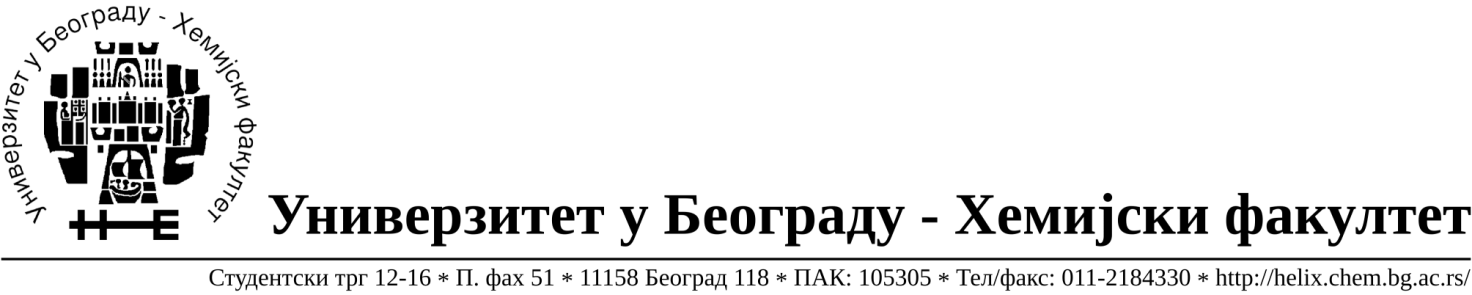 Na zahtev( pitanje) potencijalnih ponuđača, ovim putem dostavljamo traženo pojašnjenje             ( odgovor) u vezi javne nabavke male vrednosti dobara- materijal za obrazovanje i nauku –hemikalije,JN broj 8/16. Pitanje:-  Javljam Vam se povodom javne nabavke JN 8/16 specifično za partije 194, 196 i 197 koje uključuju Randox reagense. Ovom prilikom želim da Vam postavim pitanje na kom aparatu ćete koristiti ove reagense, jer specifikacije koje ste Vi tražili odgovaraju zatvorenom sistemu reagenasa namenjenim za Randox Rx suzuka analizatore i kao takvi ne sadrže uputstvo za manuelnu upotrebu odnosno aplikacije za druge analizatore.Odgovor: Mi nemamo Randox uređaj i testove planiramo da prilagodimo za analizu u klasicnim spektrofotometrima koje imamo na Fakultetu.У Београду, 21.03.2016.године.